Publicado en Madrid el 30/01/2019 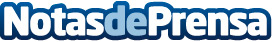 Apuesta por la colaboración público-privada en la Seguridad NacionalEl director del Departamento de Seguridad Nacional destacó la importancia de la colaboración público-privada en material de seguridad, durante su intervención en los Desayunos con el Clúster al tratar la importancia del ámbito marítimo en la estrategia nacionalDatos de contacto:José HenríquezDirección de comunicación del Clúster Marítimo Español913396898Nota de prensa publicada en: https://www.notasdeprensa.es/apuesta-por-la-colaboracion-publico-privada-en_1 Categorias: Nacional Nautica Sector Marítimo http://www.notasdeprensa.es